Everything You Wanted to Know About Star Formation Video QuestionsAs you watch the each of the videos, answer the following questions:How Were Stars Formed?How Were Stars Formed?QuestionsNotesHow were stars formed?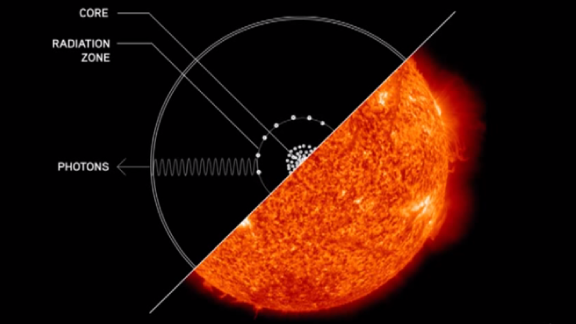 What was the universe like 200 million years after the Big Bang, and what is this time called?What was present in the universe at this time?What was the universe like at this time?Why was this a problem?What were the Goldilocks Conditions for stars to form?What is gravity?How are stars formed?What is the structure of a star?How has gravity shaped our universe?Why are there no super-superclusters?What does David Christian compare stars in the universe to?Summary (What is the BIG idea presented in the video):Summary (What is the BIG idea presented in the video):Threshold 2: Stars Light UpThreshold 2: Stars Light UpQuestionsNotesWhat are the Ingredients and Goldilocks Conditions needed for stars to form?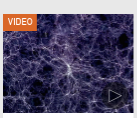 0:30 What was the Universe like before the first stars formed? How long was it after the Big Bang before stars started to form?1:30 Why do atoms packed together tightly heat up?2:16 How long do stars continue releasing energy into space?

Summary (What is the BIG idea presented in the video):Summary (What is the BIG idea presented in the video):A Big History of Everything - H2A Big History of Everything - H2QuestionsNotesHow have stars impacted history?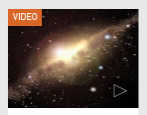 1:57 What draws atoms of hydrogen and helium together into clouds?
2:54 What happens as these clouds get larger?

4:11 What was different about the Universe once stars arrived?

Summary (What is the BIG idea presented in the video):Summary (What is the BIG idea presented in the video):